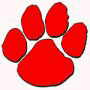 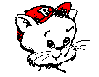 Each child will need:Each child will need:large backpack (no wheels please)large towel for rest time        --TOWELS ONLY PLEASE (limited storage)           --label with child's name  full change of clothes (include socks & underclothes)--label with child's name--should be changed each season  lunch money (can be prepaid--see cafeteria) or home lunch with drink sneakers for P. E. white plastic 1" notebook binder with clear sheet on front of notebook for page insert  1-2 composition books (see example, your color choice)                                   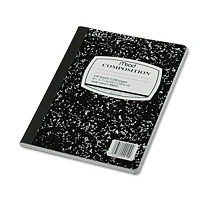  need 8-10 plastic sheet protectors  for T.E.A.M. notebook (or more to use for class extras)1 pack dry erase markers (large)1 box colored pencils (Crayola are good)1 pack yellow highlighters1 pack  glue sticks3 x 5 index cards, whiteBOOK BOX--file/magazine holder --at Walmart, Target, Office max, etc.  (see example, your color choice)--think sturdy as students will use these multiple school years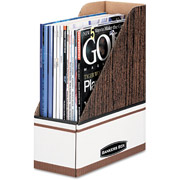 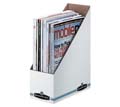 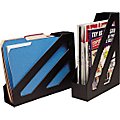 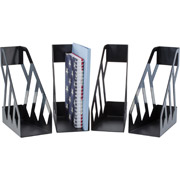 small stickers--need LOTS during the yearlarge erasers for paper--sometimes are pink rectangles1 box tissues, like Kleenex1 pack copy paper--whiteWISH LIST FOR CLASS (will need now & during the year):WISH LIST FOR CLASS (will need now & during the year):hand sanitizer (pump bottle)wet wipes (package or box)napkinsfreezer ziploc type bags (gallon & quart)TREASURE BOX PRIZES --like birthday prizes, will need many during the yearPlaydoh--any colorhand sanitizer (pump bottle)wet wipes (package or box)napkinsfreezer ziploc type bags (gallon & quart)TREASURE BOX PRIZES --like birthday prizes, will need many during the yearPlaydoh--any color